Flashcard Revision Game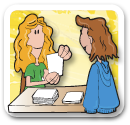 Students take the role of ‘tutor’ and ‘tutee’ in turns and proceed through 3 rounds Round 1 The “Tutor” shows and reads the front and back of the flashcard. Then, the “Tutor” shows the front of the card and the “Tutee” gives the answer for the back. If the “Tutee” answers correctly, the “Tutor” offers a praiser and gives the “Tutee” the card. If the “Tutee” answers incorrectly, he or she does not win the flashcard. The “Tutor” offers a hint or shows the answer again. When they have gone through all the cards, the pair switches roles and goes through the cards again.For Round 2 Fewer cues are given. The “Tutor” shows the front of the card and the “Tutee” tries to win back the card by giving a correct answer. When both students win back all their cards they move on to Round 3. In Round 3. Fewer cues are given yet. The “Tutor” says what’s on the front, this time without showing the card. The “Tutee” tries to win back the cards with the correct answer.What were Peel’s main policies and problems in Ireland?On Peel coming to power he was faced with a movement lead by Daniel O’Connell(Catholic Emancipation 1829) for the repeal of the act of union between England andIrelandO’Connell = Peaceful BUT ‘young Ireland movement’ = not peaceful!1843 Coercion Act – banned O’Connell’s proposed mass meeting for repeal at Clontarf –O’Connell was arrested – result = Irish nationalism turns violent1843 Devon Commission – Lord Devon investigated problem of land tenure – 3 problems1.Leases 2. Low prices (farming was subsistence) 3. Population growthPeel tries to pass a law to improve situation of land tenure – Bill rejected.Governance for Ireland – introduced separate administration for Ireland – LordHeytesburey appointed Lord Lieutenant of Ireland – powers over infrastructure, transportand PL1844 Irish (Provincial) Colleges Bill – 3 new colleges for Queens College open to allIrishmen regardless of religion – idea was to improve Catholic and Protestant relationsResult = Anglican and ultra Tories saw it as a betrayal. O’Connell – ‘Godless Colleges’1845 Maynooth Grant (caused great uproar) – peel granted Maynooth College (where Irishcatholic priests were trained) an extra £30,000 – Tories rebelIrish Famine 1845 – mystery disease had spread to Ireland ruining the potato crop. In 5years 2 million people either died or emigrated. Irish angry at lack of English action (Peel didimport Maize to Ireland – it didn’t help)